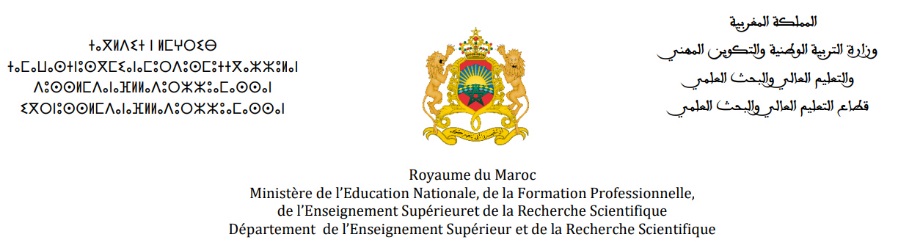 Université : ……………………………………………………..Etablissement: …………………………………………………Département : …………………………………………….….SOMMAIREIdentification de la filièreObjectifs de la formationCompétences à acquérir Débouchés de la formationConditions d’accès et pré requiseffectifs prévus : articulation de la filière avec les autres formations dispensées (Articulation avec les autres filière DUT de l’établissement et au niveau de l’université, Articulation de la filière avec les LP offertes ou prévues,….)Organisation modulaire de la filière(1) Le volume horaire global d’un module compris entre 80 et 100 heures d’enseignement et d’évaluation.(2) Le coordonnateur du module, intervient dans les enseignements du module, appartient au département dont relève le module.Equipe pédagogique de la filièreMoyens matériels et logistique spécifiques, nécessaires à la mise en œuvre de la filière DUTPartenariats  et coopération (préciser la nature et les modalités)Partenariat universitaire (Joindre les documents d’engagement pour les établissements externes à l’université d’attache de la filière) Partenariat socio -professionnel (Joindre documents d’engagement)Autres partenariats (préciser/Joindre documents d’engagement)renseignements ou observations que vous considérez pertinents et qui ne sont pas abordés dans les composantes du présent formulaire1. SYLLABUS DU MODULE1.1. Objectifs du module1.2. Pré requis pédagogiques (Indiquer le ou les module(s) requis pour suivre ce module et le semestre correspondant)1.3. volume horaire 1.4. Description du contenu du moduleFournir une description détaillée des enseignements et/ou activités pour le module (Cours, TD, TP, Activités Pratiques, évaluation,….).1.5. modalités d’organisation des travaux pratiques et activités pratiques 1.6. description du travail personnel, le cas échéant2. DIDACTIQUE DU MODULE (Indiquer les démarches didactiques et les moyens pédagogiques prévus.)3. EVALUATION3.1. Modes d’évaluation 3.2. Note du module (Préciser les coefficients de pondération attribués aux différentes évaluations et aux éléments du module pour obtenir la note du module.)3.3. Modalités de validation du module 4. Coordonnateur et équipe pédagogique du module(Le coordonnateur du module appartient au département dont relève le module)5. Autres Eléments pertinentsDescription du Stage d’Initiation1. Objectifs 2. durée 3. Lieu 4. Activités Prévues 5. Encadrement 6. Modalités d’Evaluation7. Modalités de validationDescription du Stage Technique1. Objectifs 2. durée 3. Lieu 4. Activités Prévues 5. Encadrement 6. Modalités d’Evaluation7. Modalités de validationDescription du Projet de Fin d’Etude1. Objectifs 2. durée 3. Lieu 4. Activités Prévues 5. Encadrement 6. Modalités d’Evaluation7. Modalités de validationN° d’ordre CNCESDate d’arrivée.……../ …….…/…….…DESCRIPTIF DE DEMANDE D'ACCREDITATIOND’UNE FILIERE DE DIPLOME UNIVERSITAIRE DE TECHNOLOGIEDESCRIPTIF DE DEMANDE D'ACCREDITATIOND’UNE FILIERE DE DIPLOME UNIVERSITAIRE DE TECHNOLOGIENouvelle demandeDemande de renouvellement de l’accréditation, selon le nouveau CNPNIntitulé de la filière (en Français et en Arabe)Option (s), le cas échéant 
(en Français et en Arabe) Session 2021Session 2021ImportantLe présent descriptif comprend 18 pages et il est composé de 3 parties :Partie 1 : Descriptif de la Filière ;Partie 2 : Descriptif du Module ;Partie 3 : Description des activités pratiques et du PFE.Ce descriptif doit être dûment rempli et adressé à la Direction de l’Enseignement Supérieur et du Développement Pédagogique avant : 19 Février 2021. La demande d’accréditation doit comporter les avis et visas du :Coordonnateur pédagogique de la filière ;Chef du département d’attache de la filière ;Président du conseil de l’établissement dont relève la filière ;Président du conseil de l’université. La demande d’accréditation doit être remise en un exemplaire sur support papier et une copie sur support électronique (format Word et format PDF, comportant les avis et visas requis ainsi que tous documents annexes). La version électronique du descriptif est obligatoire.Le descriptif dument renseigné, doit se conformer au Cahier des Normes Pédagogiques Nationales adopté en 2014 ;Toutes les rubriques du descriptif doivent être remplies, les avis et visas apportées.Si l’espace réservé à une rubrique est insuffisant, l’adapter au contenu ou utiliser des feuilles supplémentaires.Il est demandé de joindre à ce descriptif :Un CV succinct du coordonnateur de la filière ;Les engagements des intervenants externes à l’université ;Les engagements des partenaires socio- professionnels ;Toute filière soumise pour accréditation ou pour un renouvellement d’accréditation doit être soumise au préalable à une auto-évaluation au niveau de l’université pour examiner notamment l’opportunité de la formation, sa faisabilité (ressources humaines et matérielles nécessaires à la bonne mise en œuvre de la filière considérée), sa qualité scientifique et pédagogique et sa conformité avec les normes pédagogiques nationales.Les demandes d’accréditation de l’université sont accompagnées d’une note de présentation de l’offre globale de formation de l’université (Opportunité, articulation entre les filières, les passerelles entre les filières, …).L’offre de formation de l’université doit être cohérente et se baser sur des critères d’opportunité, de qualité, de faisabilité et d’optimisation des ressources humaines et matérielles, à l’échelle du département, de l’établissement et de l’université.AVIS ET VISASLe coordonnateur pédagogique de la filière ** Le coordonnateur de la filière appartient au département d’attache de la filière*Joindre un CV succinct du coordonnateur de la filièreLe coordonnateur pédagogique de la filière ** Le coordonnateur de la filière appartient au département d’attache de la filière*Joindre un CV succinct du coordonnateur de la filièreLe coordonnateur pédagogique de la filière ** Le coordonnateur de la filière appartient au département d’attache de la filière*Joindre un CV succinct du coordonnateur de la filièreEtablissement :  Département :Département :Prénom et Nom :                                                                              Grade : Spécialité(s) :Tél. :                               Fax :                                E. Mail :Date et signature :Date et signature :Date et signature :Le Chef de département d’attache de la filièreL’avis du département, exprimé par le chef de département, devrait se baser sur des critères précis de qualité, d’opportunité,  de faisabilité, et d’optimisation des ressources humaines et matérielles, à l’échelle du département.     Avis Favorable                                                                                        Avis DéfavorableMotivations : Date, signature et cachet du Chef de département :       Le Chef de l’établissement dont relève la filièreL’avis du Conseil d’établissement, exprimé par son président, devrait se baser sur des critères précis de qualité, d’opportunité,  de faisabilité, et d’optimisation des ressources humaines et matérielles, à l’échelle de l’établissement.Avis Favorable                                            Avis DéfavorableMotivations : Date, signature et cachet du Chef de l’établissement :   Le Président de l’universitéL’avis du conseil d’université, exprimé par son président, devrait se baser sur des critères précis de qualité, d’opportunité,  de faisabilité, et d’optimisation des ressources humaines et matérielles, à l’échelle de l’université.     Avis Favorable                                                                                        Avis DéfavorableMotivations : Date, signature et cachet du Président de l’université :   Descriptifdu Module IntituléPageM1M2M3M4M5M6M7M8M9M10M11M12M13M14M15M16PARTIE 1DESCRIPTIF DE LA FILIEREIntitulé : Option (s), le cas échéant :Discipline (s) (Par ordre d’importance relative) : Spécialité(s) du diplôme : Mots clés : 5.1. MODALITES D’Admission Diplômes requis :(Expliciter les séries de Baccalauréat requises)Pré requis pédagogiques spécifiques : Procédures de sélection :(Expliciter les formules de calcul de la note de sélection par série de Bac)5.2. accès par passerelles (Diplôme(s) requis, prés-requis spécifiques, procédures, effectifs des étudiants,…) :1ère promotion : Année universitaire     20…/20…   : …………….2ème promotion : Année universitaire     20…/20…   : ……………3ème promotion : Année universitaire     20…/20…   : ……………4ème promotion : Année universitaire     20…/20…   : ……………ModuleModuleModuleModuleModuleCoordonnateur du module(2)Coordonnateur du module(2)Coordonnateur du module(2)Coordonnateur du module(2)Coordonnateur du module(2)N°IntituléElément(s) de moduleVH Globaldu module(1)Département dont relève le moduleNom et prénomEtablissement d’attacheDépartementSpécialitéGradeSemestre 1M1Semestre 1M2Semestre 1M3Semestre 1M4Semestre 1Total VH semestre 1Total VH semestre 1Semestre 2M5Semestre 2M6Semestre 2M7Semestre 2M8Semestre 2Total VH semestre 2Total VH semestre 2Semestre 3M9Semestre 3M10Semestre 3M11Semestre 3M12Semestre 3Total VH semestre 3Total VH semestre 3Semestre 4M13Semestre 4M14Semestre 4M15Semestre 4M16Semestre 4Total VH semestre 4Total VH semestre 4Nom et Prénom Département d’attacheSpécialitéGradeInterventionInterventionInterventionNom et Prénom Département d’attacheSpécialitéGradeModuleElément(s)  du moduleNature(Cours, TD, TP, Encadrement de stages, de PFE, ...)    1. Intervenants de l’établissement d’attache :2. Intervenants d’autres établissements del’université (Préciser l’établissement) :3. Intervenants d’autres établissements externes à l’université (Préciser l’établissement et Joindre les documents d’engagement des intéressés) :4. Intervenants socioéconomique (Préciser l’organisme et Joindre les documents d’engagement des intéressés) :DisponiblesPrévusInstitutionNature et modalités du partenariatInstitutionDomaine d’activitéNature et modalités InstitutionDomaine d’activitéNature et modalités d’intervention PARTIE 2DESCRIPTIF DU MODULE Numéro du moduleIntitulé du moduleDépartement d’attacheEtablissement dont relève le moduleSemestre d’appartenance du moduleImportant1. Ce formulaire, dûment rempli pour chaque module de la filière, doit être joint au descriptif de la filière(partie 1)2. Adapter les dimensions des tableaux aux contenus.4. Joindre des annexes en cas de besoin.Elément (s) du moduleVolume horaire (VH)Volume horaire (VH)Volume horaire (VH)Volume horaire (VH)Volume horaire (VH)Volume horaire (VH)Elément (s) du moduleCoursTDTPActivités Pratiques (Travaux de terrain, Projets, Stages, …), Autres /préciser)Evaluation des connaissancesVH globalVH global du module% VH100%Examen Final pondéréContrôles continus : préciser (tests, épreuves orales, devoirs, exposés, rapports de stage ou autre moyen de contrôle) :GradeSpécialitéDépartementEtablissementNature d’intervention(Enseignements ou activités : Cours, TD, TP, encadrement de stage, de PFE, ...)Coordonnateur : Nom et PrénomIntervenants :Nom et PrénomPARTIE 3DESCRIPTION DES ACTVITES PRATIQUES ET DU PROJET DE FIN D’ETUDE(PFE) 